Connect with the CAREER CENTER at MISSOURI STATE UNIVERSITY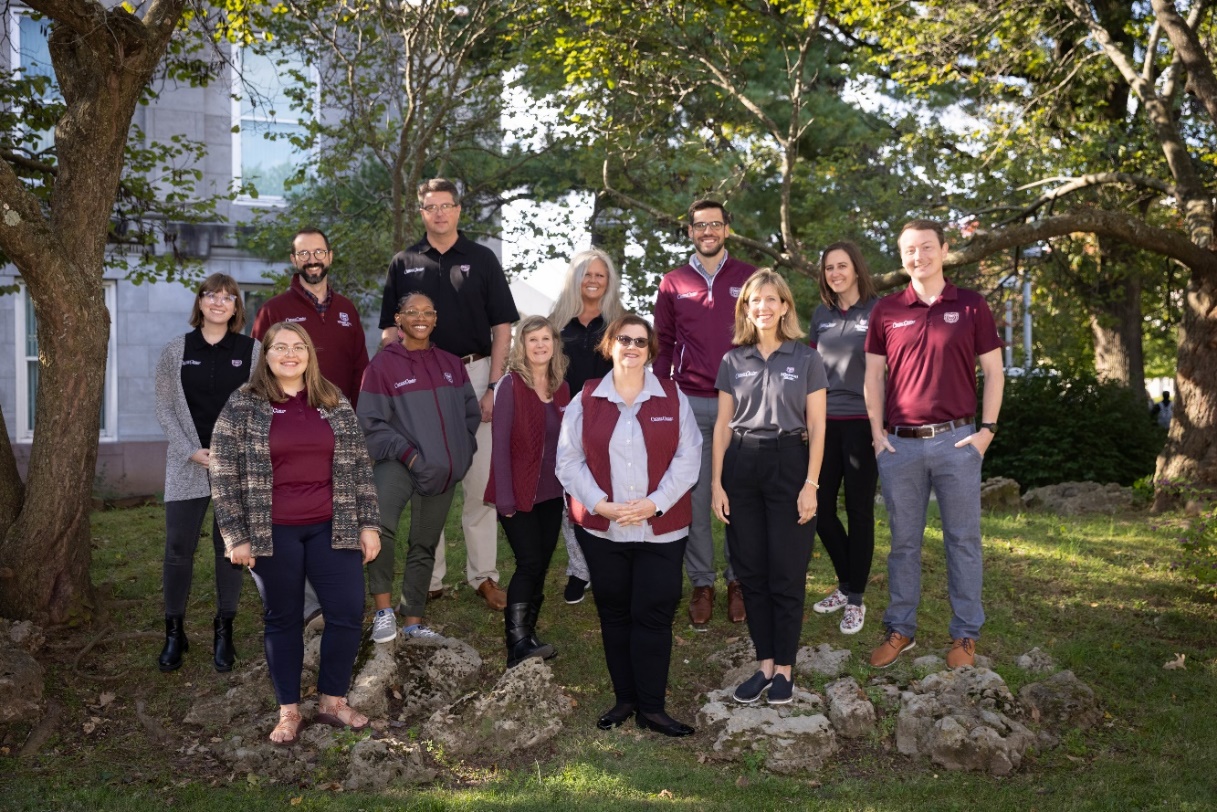 The Career Center is happy to help employers recruit students and alumni by offering a variety of services, such as visiting campus to connect with and recruit students by participating in events, on-campus interviews and more.  These services are free of charge. Please feel free to contact the Employer Relations team to discuss your needs.Margie Stewart, Associate Director, Employer Engagement- MarjorieStewart@missouristate.eduSheila Cook, Recruiting Coordinator – SCook@missouristate.eduKam Barker, Graduate Assistant – kab69s@missouristate.eduHandshake 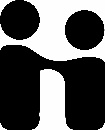 Missouri State University Career Center uses Handshake as our Career Management Platform. Students and employers can engage to interact with each other, view, and post career opportunities. Related events & fairs are posted through Handshake for all to see by the Career Center.Learn more about how you can recruit Missouri State University students & alumni:https://careercenter.missouristate.edu/EmployersAndRecruiters/Visit Campus: Recruiting Tables & Information SessionsSchedule a Publicity Table:Organizations may reserve a table in the Plaster Student Union (PSU) or within certain academic college lobbies. Recruiting tables are most effective when an organization is promoting the company and an opportunity (a job, internship, case competition, office visit, etc.). To schedule a publicity table, the Career Center requires that employers:Post a job or internship opportunity or event (case competition, open house, etc.) within Handshake.Comply with the Missouri State University Recruiting Policies.*To request a publicity table, please contact careercenter@missouristate.edu to inquire about available dates. Host an Information Session: Organizations may reserve a room in an academic building on the Missouri State University campus for an information session. Organizations often host information sessions before an application deadline or a day or two before an on-campus interview.*To discuss hosting an information session, please contact careercenter@missouristate.edu with the dates and times you would like to consider for your information session.Promoting Your Visit:To promote your visit to campus, the Career Center staff will:Post your table date, time and recruitment focus to the Handshake platform.Scheduling considerations:Most organizations visit on-campus for 3-5 hours. We recommend scheduling a table Monday-Thursday as fewer classes are scheduled on Fridays. Student traffic seems busiest during the hours of 10:00 am – 2:00 pm, between classes.On-Campus InterviewsRecruiting through on-campus interviews is an excellent way to connect with talented students and enhance your organization’s on-campus brand. Most on-campus interviews are held in the Career Center’s satellite office. The Career Center staff are happy to discuss on-campus interview processes with you and schedule a visit to Missouri State University!Conducting on-campus interviews is free but employers must have an approved Handshake Employer Account and positions posted must adhere to and meet the Missouri State University Employer Policies and Principles for Employment Professionals to be scheduled. On-Campus Interviewing Accommodations:Private interview room(s) in Glass Hall or specific academic building conference room(s)Complimentary light snacks and beveragesReception desk and waiting area for studentsStaff members in close proximity for supportAccess to Wi-Fi so you can work in between interviews Additional space for greeters or lunch may be available upon requestOn-Campus Interviewing Schedule Options:A Pre-Select Schedule is the most frequently used interview schedule. Employers set candidate screening criteria, review resumes and select candidates to interview after the application deadline.Open Schedule allows any qualified student to sign up for an interview time; there is no selection process on the employer’s part.A Room Only Schedule is for employers who wish to schedule interviews directly with candidates. Many employers with a shorter recruiting timeline have used this option. Room only schedules must still be requested through HandshakeScheduling Considerations:Most on-campus recruitment occurs from September through November and February through April. Academic Calendar 2021-2022First day of classes fall semester: August 23Labor Day: September 6Fall Break: October 7 - 8Thanksgiving Holiday: November 24 – November 28Last day of classes fall semester: December 9Fall Final Exams: December 11 – December 16Commencement: December 17Holiday: December 17 - January 16Martin Luther King Jr Holiday: January 17First day of classes spring semester: January 18Presidents’ Day Holiday: February 21Spring Break: March 14 – March 20Spring Holiday: April 14 – April 17Last day of classes spring semester: May 12Spring Final Exams: May 14 – May 19Commencement: May 20Eligibility for Scheduling On-Campus Interviews:Adherence to the Missouri State University Employer Policies Requirements for Scheduling On-Campus Interviews:On-campus interviews - reserved at least three weeks prior to the scheduled interview dateEmployer must:Have an approved Handshake Employer account connected to Missouri State UniversityHave job(s) or internship(s) posted in HandshakeSee our Handshake instructions for creating an account and posting a positionEmployer must not have any outstanding balance with Missouri State UniversityRequirements for Employers Conducting On-Campus Interviews:Maintain confidentiality of students and alumni information in accordance with the Family Educational Rights and Privacy Act (FERPA)In order to protect student confidentiality, employers should refrain from discussing candidate qualifications/performance in public areas of the Career Center including open spaces outside the interview rooms.Limit on-campus interviews to Missouri State University students and alumni *Start interviews no earlier than 8:30 am.*Complete interviews by 4:00 p.m. and depart by 4:30 p.m.**Exceptions may be made with approval from the Missouri State University Career Center's Employer Relations Team. To request an exception, please contact careercenter@missouristate.eduAdditional Employer Responsibilities: Maintain communication regarding on-campus interview reservations and schedules with the Missouri State University Career Center. This includes:Answering inquiries from the Employer Relations Team in a timely mannerCanceling room reservations that are no longer needed as soon as possibleCommunicating all on-campus interview logistics to the recruiting staff who will be conducting the on-campus interviewsSharing the Missouri State University Career Center's recruiting policies with the recruiting staff who will be conducting the on-campus interviewsHow to Request an Interview Schedule:On-campus interview requests may be entered through Handshake. Prior to building an interview schedule, it is recommended to: Contact careercenter@missouristate.edu to:Verify room availability for your desired date(s)Discuss positions your company is hiring to ensure it meets our guidelinesDiscuss special accommodations, if necessary View instructions for how to post an interview schedule in HandshakeThe Career Center will accommodate employer requests for virtual interviews and information sessions upon request.  Follow similar instructions as in-person campus visits. Calendar of Career Events – Spring 2022The Career Center invites employers to participate in our career events.More information is in Handshake in the Career Fairs module*Check events on Career Center website for any updates.Connect with Faculty & DepartmentsTarget undergraduate and graduate students whose majors are of interest to your corporation by connecting with one of colleges. Class Presentations The Career Center cannot guarantee class visits as it depends on the instructor and their class schedule, but we can connect you with the appropriate academic departments and colleges as they may welcome visitors and virtual guests. To learn more about this opportunity, please contact us at 417-836-5636 or careercenter@missouristate.eduStudent OrganizationsAttending Missouri State University Student Organization meetings is an excellent way to meet with students in focused group settings.Directory of all Missouri State University Student OrganizationsMentors If your organization is interested in connecting with and supporting Missouri State University students and alumni through additional involvement, please email us at  careercenter@missouristate.edu. Employer opportunities include the following: reviewing resumes, offering mock interviews, hosting job shadow events or site tours. We, as the Career Center staff, look forward to discussing your interests and goals with you.The two options for “Being a Mentor” include— Allowing students to contact you directly to request career advice Allowing students to conduct information interviews with you to learn more about your profession Meet our BearsTotal Student Enrollment:  23618 (Fall 2021)Undergraduate Enrollment: 19435Graduate Enrollment: 4183Bears by Ethnicity (Fall 2020)Get more Bear Facts: BearStats2020web.pdf (missouristate.edu)DatesJanuary 30 – February 5JC Penny Suit Up EventOnline EventFebruary 24Career ExpoSpringfield Expo CenterFebruary 24Education Career FairSpringfield Expo CenterMarch 23Internship FairPlaster Student UnionApril 21Etiquette DinnerPlaster Student Union ClubUndergradGraduateTotal%TotalHispanic8361599954.2%American Indian/Alaska Native7121920.4%Asian3491124612%Black/African American6911338243.5%Native Hawaiian/Pacific Islander224260.1%White/Non-Hispanic1573529861872179.7%Two or more races reported746988443.6%Unknown, race not reported789968853.8%International, all races & ethnicities3812756562.8%